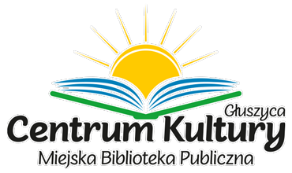 KARTA ZGŁOSZENIA DO UDZIAŁU W X DYKTANDZIE MIEJSKIM W GŁUSZYCYUCZESTNICY NIEPEŁNOLETNIImię i nazwisko: …………………………………….…………………………………………………………………….……..Wiek: ………………………………………………………...………………………………………………………………...….…Adres zamieszkania: …………………………………………………………………………………………………...….…..Imię i nazwisko rodzica/ opiekuna prawnego dziecka: …………………..…………………………….….…Telefon kontaktowy do rodziców: ………………………………………………………………………………..………Adres e- mail: ……………………………………………………….…………………………………………………….……....Oświadczam, że zapoznałem się z regulaminem X Dyktanda Miejskiego w Głuszycy i akceptuję jego zapisy.ZGODA NA PRZETWARZANIE DANYCHNa podstawie Rozporządzenia Parlamentu Europejskiego i Rady (UE) 2016/679 z dnia 27 kwietnia 2016 r.                    w sprawie ochrony osób fizycznych w związku z przetwarzaniem danych osobowych i w sprawie swobodnego przepływu takich danych oraz uchylenia dyrektywy 95/46/WE oświadczam, że:Ja, niżej podpisany/-a ………………………………………………………………..wyrażam zgodę na przetwarzanie moich danych osobowych/danych osobowych mojego dziecka* zawartych w deklaracji w postaci imienia i nazwiska, wieku, adresu zamieszkania, nr. telefonu, adresu e-mail w celach: uczestnictwa w konkursie organizowanym przez Centrum Kultury - MBP Głuszyca, kontaktowych, oraz umieszczeniu danych w postaci imienia i nazwiska do publicznej wiadomości na: stronach internetowych m.in. Centrum Kultury - MBP Głuszyca, na portalu społecznościowym Facebook, na materiałach promocyjnych oraz reklamowych organizatora.…………………………………………………………..(data i podpis)ZGODA NA PRZETWARZANIE WIZERUNKUNa podstawie Rozporządzenia Parlamentu Europejskiego i Rady (UE) 2016/679 z dnia 27 kwietnia 2016 r.                      w sprawie ochrony osób fizycznych w związku z przetwarzaniem danych osobowych i w sprawie swobodnego przepływu takich danych oraz uchylenia dyrektywy 95/46/WE oraz art. 81 ust.1 z dnia 4 lutego 1994 r. (Dz.U. 2017 poz. 880 z późn. zm.) o prawie autorskim i prawach pokrewnych oświadczam, że:Ja, niżej podpisany/-a ……………………………………………………………….. wyrażam zgodę na nieodpłatne, wielokrotne rozpowszechnienie wizerunku mojego dziecka poprzez publikacje zdjęć oraz nagrań wideo i umieszczenie                  ich w celach promocyjnych: na stronie internetowej Centrum Kultury - MBP w Głuszycy, na portalu społecznościowym Facebook, na innych stronach internetowych, na materiałach promocyjnych                                   oraz reklamowych organizatorów, w folderach oraz albumach reklamowych, Jednocześnie oświadczam,                         że zdjęcia i materiały wideo wykonane podczas uczestnictwa w konkursie nie naruszają moich dóbr osobistych/dóbr osobistych mojego dziecka*. Wizerunek może być przetwarzany w różnych formach - elektronicznych, papierowych, kadrowania i kompozycji.…………………………………………………………..(data i podpis)